Name: 	Tel. Nr.: Strasse: 	Ort: E-Mail:  Mischpaket à 	~5kg	CHF 28.00/kg Mischpaket à 	~10kg	CHF 25.00/kgVakumiert und beschriftet tiefgekühlt max. 3 Monate haltbarIm Mischpaket erhältlich: (bitte ankreuzen) Braten	 nein = Grillsteaks Steaks	 Kotelett	 Hackfleisch	 Plätzli Geschnetzeltes Voressen Bratwurst Fackelspiessli Leber	 am Stück	 geschnetzelt	 PlätzliZusätzlich erhältlich: (bitte ankreuzen)	Preis:Huft		 am Stück	ca. 600g	Anzahl: 	CHF 40.00/kgFilet		 am Stück	ca. 600g	Anzahl: 	CHF 55.00/kgOfenfleischkäse	 500g		Anzahl: 	CHF 22.00/kgSchweinswürstli	 2er Pack		Anzahl: 	CHF 28.00/kgLeberwürste	 2er Pack		Anzahl: 	CHF 25.00/kgDuroc Bacon (Kochspeck)	 am Stück	 geschnitten	Menge: 	CHF 32.00/kgAarti-Chnebeli	 2er Pack		Anzahl: 	CHF 28.00/kgRohesspeck geräuchert	 Gewicht in g: 	Anzahl:  	CHF 58.00/kg
(Reifezeit 3 Monate)Salami (Reifezeit 3 Monate)	 am Stück	ca. 500g	Anzahl: 	CHF 40.00/kgBemerkungen oder weitere Wünsche: 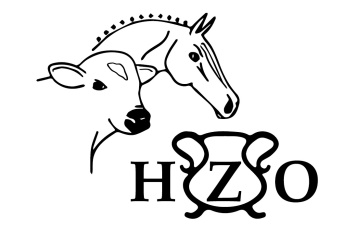 Aargauer EichelschweinFleischbestellung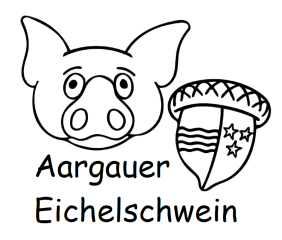 